УКРАЇНАВиконавчий комітет Нетішинської міської радиХмельницької областіР О З П О Р Я Д Ж Е Н Н Я11.11.2021					Нетішин				№ 286/2021-рПро надання одноразової грошової допомоги мешканцям Нетішинської міської територіальної громадиВідповідно до частини 2, пункту 20 частини 4 статті 42 Закону України «Про місцеве самоврядування в Україні», міської комплексної програми «Турбота» на 2020-2022 роки, затвердженої рішенням шістдесят п’ятої сесії Нетішинської міської ради VІІ скликання від 29 листопада 2019 року № 65/4196, зі змінами, міської комплексної програми підтримки постраждалих учасників Революції Гідності, учасників антитерористичної операції, бійців-добровольців антитерористичної операції та їхніх сімей на 2020-2022 роки, затвердженої рішенням шістдесят п’ятої сесії Нетішинської міської ради VІI скликання від            29 листопада 2019 року № 65/4197, зі змінами, Порядку надання одноразової грошової допомоги, затвердженого рішенням виконавчого комітету Нетішинської міської ради від 27 квітня 2020 року № 187/2020, зі змінами, розпорядження міського голови від 09 листопада 2021 року № 533/2021-рк «Про здійснення повноважень Нетішинського міського голови» з метою розгляду звернень мешканців Нетішинської міської територіальної громади (далі – Нетішинська міська ТГ) щодо надання грошової допомоги та враховуючи рекомендації комісії з питань надання одноразової грошової допомоги:1. Надати одноразову грошову допомогу:1.1. особі з інвалідністю загального захворювання другої групи С., який проживає у ..., м. Нетішин, у сумі одна тисяча гривень;1.2. особі з інвалідністю загального захворювання другої групи М., яка проживає у ..., м. Нетішин, у сумі одна тисяча гривень;1.3. особі з інвалідністю загального захворювання першої групи Ш., який проживає у ..., м. Нетішин, у сумі одна тисяча гривень;1.4. пенсіонерці Г., яка проживає у ... с. Старий Кривин, сумі одна тисяча гривень;1.5. пенсіонерці Н., яка проживає у ..., м. Нетішин, у сумі одна тисяча гривень;1.6. пенсіонерці Х., яка проживає у ..., м. Нетішин, у сумі одна тисяча гривень;1.7. пенсіонеру Д., який проживає у ..., м. Нетішин, у сумі одна тисяча гривень;1.8. особі з інвалідністю загального захворювання третьої групи Д., яка проживає у ..., м. Нетішин, у сумі одна тисяча гривень;1.9. особі з інвалідністю загального захворювання третьої групи Ш., яка проживає у ..., м. Нетішин, у сумі одна тисяча гривень;1.10. пенсіонеру Ц., який проживає у ..., м. Нетішин, у сумі одна тисяча гривень;1.11. тимчасово непрацюючій М., яка проживає у ..., м. Нетішин, у сумі одна тисяча гривень.2. Фінансовому управлінню виконавчого комітету міської ради виділити кошти Нетішинському територіальному центру соціального обслуговування (надання соціальних послуг) на виконання пунктів 1.1. – 1.10. та виконавчому комітету міської ради на виконання пункту 1.11. цього розпорядження за рахунок коштів бюджету Нетішинської міської ТГ, передбачених на інші заходи у сфері соціального захисту та соціального забезпечення.3. Контроль за виконанням цього розпорядження покласти на керуючого справами виконавчого комітету міської ради Любов Оцабрику.Секретар міської ради							Іван РОМАНЮК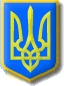 